.Intro: 16 counts to start on vocalsCROSS, SIDE, SAILOR STEP, CROSS, SIDE, SAILOR ¼ TURN LEFTSTEP FORWARD, TOUCH, STEP BACK, HEEL, BACK, TOGETHER, STEP, STEP* Restart happens here on wall 4 facing 6:00DOROTHY STEPS, TWO ½ PIVOTSDOROTHY STEPS, ¼ TURN, ¼ TURNSTART OVERNOTE: Restart happens on wall 4 after the first 16 counts facing 6:00Amazing Heart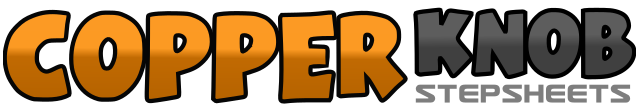 .......Count:32Wall:4Level:Improver / Easy Intermediate.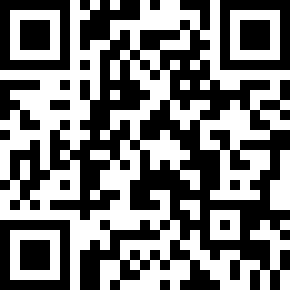 Choreographer:Frank Trace (USA) - June 2013Frank Trace (USA) - June 2013Frank Trace (USA) - June 2013Frank Trace (USA) - June 2013Frank Trace (USA) - June 2013.Music:Crazy Amazing - V V BrownCrazy Amazing - V V BrownCrazy Amazing - V V BrownCrazy Amazing - V V BrownCrazy Amazing - V V Brown........1-2Step R across over L, step L to L side3&4Sailor Step: Step R behind L, step L to L side, step R next to L5-6Step L across over R, step R to R side7&8Sailor Step: Step L behind R turning ¼ L, step on R, step on L (9:00)1-2Step R forward, touch L toe behind R3-4Step L back, touch R heel forward5-6Step R back, step L next to R7-8Step R forward, step L forward1-2&Step diagonally R fwd, lock L behind R, step diagonally R fwd3-4&Step diagonally L fwd, lock R behind L, step diagonally L fwd5-6Step R forward, pivot ½ turn left (3:00)7-8Step R forward, pivot ½ turn left (9:00)1-2&Step diagonally R fwd, lock L behind R, step diagonally R fwd3-4&Step diagonally L fwd, lock R behind L, step diagonally L fwd5-6Step R forward, turn ¼ L (6:00)7-8Step R forward, turn ¼ L (3:00)